Priorities for the WeekWeekly Calendar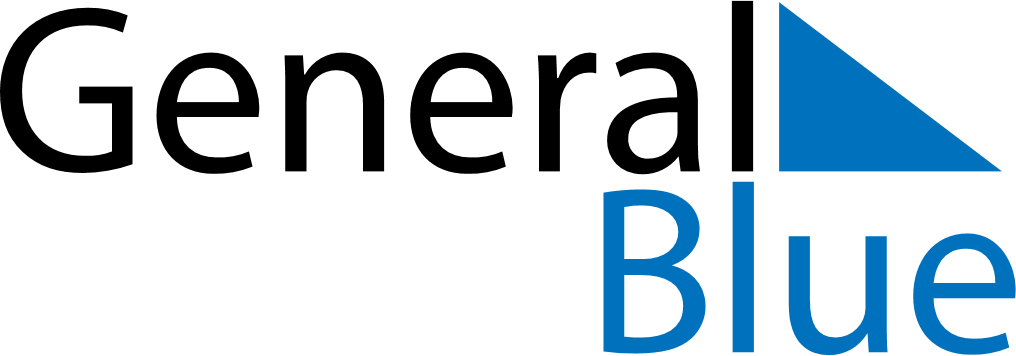 September 2, 2019 - September 8, 2019Weekly CalendarSeptember 2, 2019 - September 8, 2019Weekly CalendarSeptember 2, 2019 - September 8, 2019Weekly CalendarSeptember 2, 2019 - September 8, 2019Weekly CalendarSeptember 2, 2019 - September 8, 2019Weekly CalendarSeptember 2, 2019 - September 8, 2019Weekly CalendarSeptember 2, 2019 - September 8, 2019Weekly CalendarSeptember 2, 2019 - September 8, 2019MONSep 02TUESep 03WEDSep 04THUSep 05FRISep 06SATSep 07SUNSep 086 AM7 AM8 AM9 AM10 AM11 AM12 PM1 PM2 PM3 PM4 PM5 PM6 PM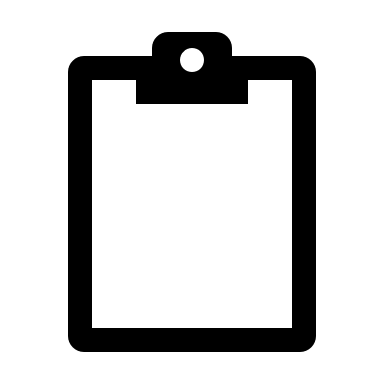 